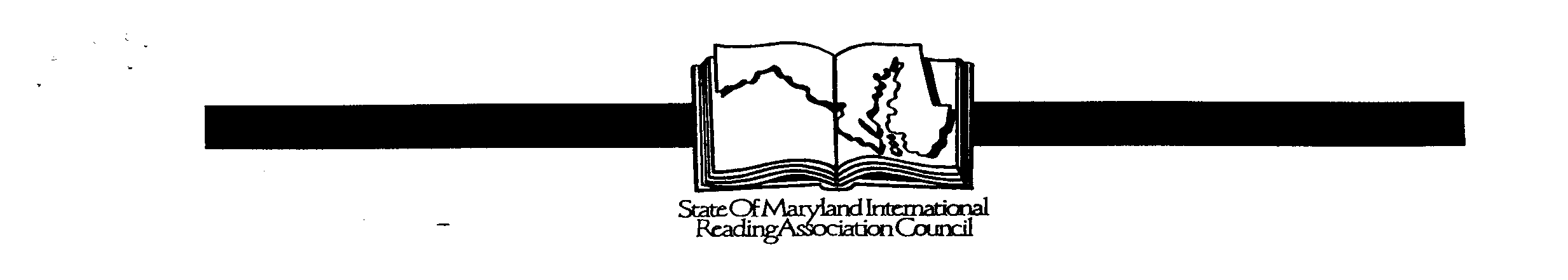 YOUNG AUTHORS CONTEST SoMIRAC 2017-2018COVER SHEETPlease print clearly- information will be used for publication and certificatesPermission for PublicationI, _________________________________________, give permission for SoMIRAC                                        Print first and last namerepresentatives to reproduce my child’s work in an anthology of writing, in the event he/she becomes a state winner.  Student Signature: _____________________________________ Date:_______________Parent Signature:  _____________________________________ Date: _______________Teacher Signature:   ___________________________________ Date:  _______________Student/Author’s Name:Student’s name as it should appear in the publicationStudent/Author’s Home Address:(Street, city, state. zip)Student/Author’s Home Phone:Email Address:School Name/ Address:(Full Address with zip code)Grade:Teacher:  First/Last NameGrade:  ______Mr., Mrs., Ms. _____________________________________(circle one)Teacher Email:** Must be includedLocal Reading Council:Howard County Reading CouncilTitle of Entry:Title:Circle one:          POEM           SHORT STORY